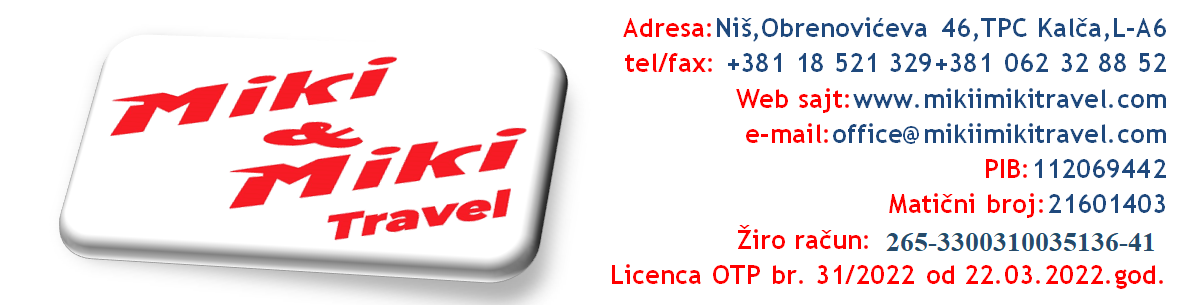 PROGRAM LETNJE ŠKOLE ITALIJANSKOG JEZIKA U BARLETIod 12. do 28. jula 2024. godinePetak, 12. julPolazak minibusom iz Niša.Stajanje u Vranju za prijem učesnika putovanja iz ovog grada.		Noćno putovanje kroz Severnu Makedoniju i Grčku.Subota, 13. julDolazak u Igumenicu i obrada formalnosti oko ukrcavanja.Ukrcavanje na trajekt GRIMALDI LINES.Polazak trajekta za Brindizi. Dnevna plovidba.Dolazak trajekta u luku Brindizi. Obrada formalnosti u vezi sa iskrcavanjem.Dolazak u Barletu i smeštaj u sobe. Noćenje.Nedelja, 14. julDoručak.Poseta Spomen kosturnici palih Jugoslovena.Obilazak grada Barlete sa vodičem.Odmor.Obilazak tezgi, iluminacije i zabavnog parka u okviru proslave gradske slave.Litija za gradsku slavu.Veliki vatromet. Noćenje.Od ponedeljka 15. jula do petka 19. julaDoručak.Kurs italijanskog.Pauza.Kurs italijanskog.Odmor.Slobodno popodne za plažu ili fakultativne izlete.Noćenje.Subota i Nedelja, 20. i 21.  julDoručak.Slobodan dan za plažu ili fakultativne izleteOd ponedeljka 22. jula do petka 26. julaDoručak.Kurs italijanskog.Pauza.Kurs italijanskog.Odmor.Slobodno popodne za plažu ili fakultativne izlete.Noćenje.Subota, 27. julDoručak.Polazak za luku Brindizi.Dolazak u luku Brindizi i obavljanje formalnosti u vezi sa ukrcavanjem.Polazak trajekta za Igumenicu. Dnevna plovidba.Dolazak trajekta u luku Igumenica. Rukovanje formalnostima iskrcavanja.Polazak minibusom za Vranje/Niš. Noćno putovanje kroz Grčku i Severna Makedonija.Nedelja, 28. julU jutarnjim časovima dolazak u Vranje/Niš. Kraj studijskog putovanjaP.S: Kursevi italijanskog će se održavati od ponedeljka do petka. Svaki dan će biti dva bloka lekcija po 45 minuta. Ukupno će biti 40 časova. Subota i nedelja su slobodni dani za izlete - opciono. Postoje samo 2 grupe učenika (u izvanrednim slučajevima se mogu prihvatiti i maloletni putnici, u dogovoru sa roditeljima). Formiraju se dve grupe i to: prva grupa početni nivo A1 i druga grupa osnovni nivo A2. Nastavu će držati dve kvalifikovane osobe - nastavnici iz Srbije italijanskog jezika uz povremeno uključivanje nastavnika italijanskog maternjeg jezika za vežbe konverzacije.CENA ARANŽMAN PO OSOBI: 990,00 € po osobiU cenu je uključeno:Putovanje privatnim minibusom sa 21 sedištem plus 1 vozač.Povratno putovanje trajektom GRIMALDI LINES sa smeštajem „na palubi“.Dva srpska pratioca/učitelja14 noćenja i italijanski doručak (kroasan i kapućino) u Bed&Brekfast “La Disfida di Barletta” u Barleti, sa smeštajem u trokrevetnim i četvorokrevetnim sobama sa sopstvenim kupatilom u svakoj sobi.Obilazak grada Barleta sa vodičem u nedelju 14. jula.Kurs italijanskog jezika od 40 časova (4 časa dnevno po 45 minuta od ponedeljka do petka)Naknada ne uključuje:Obroke tokom putovanja i boravka Mogućnost kontinentalnog doručka uz malu doplatu.Sve ulaznice za muzeje i/ili turističke atrakcije.Putno osiguranje (obavezno) plaća učesnik putovanja.Italijanska knjiga/priručnik za upotrebu tokom nastave.Sve što nije uključeno u stavku "u cenu je uključeno".Članarina Udruženju „Dante Alighieri” Vranje za studente - važi za 2024. godinu: 2.000,00 dinara (plaća se direktno udruženju)Grad BARLETTA:Barleta je italijanski grad od oko 90.000 stanovnika, koji sa gradovima Andrijem i Tranijem čini provinciju Barleta-Andrija-Trani u Pulji.Važan je industrijski centar u severnoj Pulji, grad dominira dolinom reke Ofanto, kao najnaseljeniji grad.Grad Barleta obuhvata lokalitet Kanu, arheološko nalazište poznato po istorijskoj bici dobijenoj 216. pre nove ere od Hanibala protiv rimske vojske.Barleta je grad u Pulji sa pogledom na Jadransko more i poznat je po svojoj drevnoj istoriji i po tome što je prelep grad umetnosti.Grad je ušao u istoriju po tome što je bio važna luka u vreme krstaških ratova, ali i zbog čuvenog „Barleta megdana“ koji se početkom 16. veka odigrao između francuskih i italijanskih vitezova. Priča se da su Italijani nakon uvredljive fraze koju su izgovorili Francuzi odlučili da ih izazovu na megdan. Tako je trinaest vitezova na francuskoj strani i trinaest na italijanskoj strani učestvovalo u istorijskom megdanu održanom 13. februara 1503. godine. U ovom megdanu su trijumfovali Italijani predvođeni Etorom Fieramoskom.Grad je oduvek bio poznati trgovački centar zahvaljujući svojoj luci koju su koristili i mnogi hodočasnici i krstaši koji su odlazili ili pristizali iz Svete zemlje.Posle Drugog svetskog rata, Barleta se takođe razvila kao primorsko odmaralište sa prekrasnim peščanim plažama, besplatnim i opremljenim, gde možete provesti opuštajuće sate.Istorijsko nasleđe grada, uz obalu i prelepe plaže, čine ga idealnom destinacijom u bilo koje doba godine. Jadransko more je pozadina istorijskog centra punog mnogih zanimljivih mesta: pored drevnih crkava i zidina normanskog porekla, Barleta takođe ima odbrambenu tvrđavu i nekoliko veličanstvenih zgrada. Grad se predstavlja kao lokacija pogodna za izlete posvećene kulturi, istoriji i rekreaciju i odmor.Barleta ima obalu koja se proteže više od 10 km sa širokim plažama koje karakteriše fini, meki pesak. Obala Barlete podeljena je lukom Barlete na dva obalna dela: Istočna plaža i Zapadna plaža. Istočna plaža ima mnogo delova opremljenih plažnim mobilijarom koja nudi sve usluge ali i delove besplatne plaže, dok Zapadna plaža ima više delova koji su besplatni. Zapadna plaža je, međutim, veoma popularna među onima koji vole da se bave sportovima na vodi kao što je surfovanje. Područje je uokvireno prelepim Lungomare di Barletta – šetalištem posvećenom italijanskom sportisti Pjetru Meneju koji je rođen u ovom gradu. Lungomare - šetalište, idealno je mesto za šetnje koje karakteriše i prisustvo dugačke biciklističke staze što ovo mesto čini savršenim za one koji vole biciklizam.Glavni spomenici Barlete su:	• Katedrala - Bazilika Santa Maria Maggiore poznata i kao Duomo Barlete. Ovaj verski objekat ima prednji deo iz 12. veka izgrađen u romaničkom stilu, dok je zadnji deo izgrađen u gotičkom stilu u 14. veku.• Švapski zamak - izgrađen je u vreme normanske dominacije oko 1225. Kasnije je zgrada 	korišćena i tokom krstaških ratova kao odmorište za vitezove koji su odlazili u Svetu zemlju. 	Tokom godina struktura je pretrpela razne izmene na preuređenju, a zamak kakav sada vidimo 	je sagradio u 16. veku španski kralj Karlo V. U unutrašnjosti, na prvom spratu zamka, nalaze se 	Građanski muzej i Galerija u kojoj su izložene umetničke slike koje pripadaju periodu od 15. do 19. veka i bista Fridriha II iz 13. veka.• Kantina megdana nalazi se u istorijskom centru, u kojoj je muzej, koji spolja prikazuje drevni 	znak od kovanog gvožđa sa natpisom „Stara taverna sunca“. Ovo je istorijsko mesto koje 	se vezuje za čuveni megdan u Barleti jer se priča da su upravo ovde francuski vitezovi uvredili italijane. Podrum, koji je sada pretvoren u muzej, proslavio je pet vekova postojanja i u njemu se čuvaju antički predmeti koji rekonstruišu okruženje i istoriju davnih vremena.• Gradske zidine - Prve gradske zidine za zaštitu grada Barlete podigli su Normani između 11. 	i 12. veka da bi zaštitili najstarije gradsko jezgro. Tokom narednih vekova, Normani, Anžuji i 	Aragonci su nekoliko puta modifikovali i proširili gradske zidine da bi uključili najseverniju oblast Barlete unutar zidina. Tek u 19. veku usled snažnog urbanog širenja porušen je deo zidina. Ono što je ostalo od drevne odbrambene građevine su zidovi orijentisani ka moru - Porta Marina (jedan od ulaza koji je omogućavao ulazak u grad sa morske strane) i bastion poznat kao "Paratikio", koji gleda na Istočnu plažu.• Bazilika Svetog Groba - U 12. veku, voljom Normana, gradske zidine su proširene, a među 	zidinama je našla prostor i Bazilika Svetog Groba, koja je podignuta oko 1100. godine na 	ostacima nekadašnje crkve. Crkva se tada nalazila na raskrsnici dva važna puta 	kojima su 	hodočasnici odlazili u Svetu zemlju. Bazilika ima romaničko-apulijski stil, iako su 	očigledni 	orijentalni uticaji. U jednoj od kapela Bazilike danas je moguće posetiti Riznicu Svetog 	Groba, 	i videti neke od moštiju iz Jerusalimskog groba, uključujući i deo pravog Časnog 	krsta.• Kolos od Barlete je bronzana statua koja se nalazi u blizini Bazilike Svetog Groba. Čini se da je statua, visoka 4,5 metara, nastala oko 5. veka. Statua nije nastala u Barleti, ali izgleda da je pronađena u 13. veku tokom iskopavanja koje je sproveo car Fridrih II Švapski u Raveni. Car, veliki ljubitelj umetnosti, tada je dao da statuu prevezu u Barletu.	• Ostali spomenici Barlete vredni istorijsko-kulturnog interesa su:Crkva Sv. RuđeraPalazzo Della Marra i umetnička galerija „Giuseppe De Nittis”.Bazilika Sv. DomenikaCrkva Sv. GaetanaCrkva Sv. ĐakomaCrkva Sv. AndrejaGrčka crkvaSpomen kosturnica jugoslovenima palim u Prvom i Drugom svetskom ratu - spomenik i groblje podignuti na groblju u Barleti. Njena izgradnja počela je 1968. godine, povodom bratimljenja Barlete i crnogorskog grada Herceg Novog. Po projektu arhitekte Dušana Džamonje, monumentalno svetilište u Barleti svečano je otvoreno 4. jula 1970. godine i u njoj se nalaze posmrtni ostaci 825 ljudi sa područija bivše Jugoslavije i 463 drugih boraca čiji posmrtni ostaci nisu pronađeni, od čega je ukupno 1288 poginulih.Kurs italijanskog:Kurseve organizuje Udruženje „Dante Alighieri“ Vranje.Organizuju se samo 2 grupe, svaka od najviše 10 učenika.1 grupa početnog nivoa A11 grupa osnovnog nivoa A2Za svaku grupu biće održano 40 časova po 45 minuta: od ponedeljka do petka - 4 dnevna prepodnevna časa.Kurseve će držati kvalifikovani nastavnici italijanskog jezika iz Srbije, sa dugogodišnjim iskustvom, koji će pratiti grupu tokom celog putovanja.Na kraju kursa biće izdata potvrda o učešću.Smještaj:Smeštaj je u sobama Bed&Brekfasta „La Disfida di Barletta” (https://vvv.ladisfidadibarletta.it/) koji se nalazi u istorijskom srcu grada, praktično na korak od katedrale u Barleti i drevne crkve Sv. Andreja. Sobe su raspoređene u nekoliko zgrada koje su u neposrednoj blizini.Smeštaj podrazumeva sledeće usluge:Sopstveno kupatilo u svakoj sobi,Posteljina, peškiri i fen za sušenje kose,Klimatizovane sobe,Televizor sa ravnim ekranom,Besplatan WI-fi internet,Svakodnevno čišćenje soba,Promena peškira svaki drugi dan,Besplatna upotreba bicikla (po dostupnosti)  Područje je mesto živahnog šetališta sa dosta mladih i sa brojnim barovima, pabovima, picerijama i restoranima.Doručak se služi u obližnjem baru/restoranu u klimatizovanoj prostoriji ili za stolovima na otvorenom.U krugu od jednog kilometra nalaze se Zapadna i Istočna plaža, centar sa najvažnijim radnjama i buticima grada i veliki tržni centar „Mongolfiera”. Sve ovo se može lako obići pešice za nekoliko minuta.Fakultativni izleti:Dostupni su sledeći fakultativni izleti (uz doplatu):TRANI (pola dana)KANA – istorijsko arheološko nalazište (pola dana)KASTEL DEL MONTE – poznati zamak iz 13. veka pod zaštitom UNESCA (pola dana)MARGERITA DI SAVOJA – velika solana sa plažama (pola dana)IPOCAMPO AKVAPARK (pola dana)ALBEROBELO – jedinstvene kuće karakteristične arhitekture iz 15-16. Veka pod zaštitom UNESCA i PEĆINE KASTELANA – kompleks pećina najdužih u Italiji (ceo dan)ZABAVNI PARK FASANO ZOOSAFARI I FASANOLANDIA (https://zoosafari.it/) (ceo dan)’Način plaćanja: 30% od cene aranžmana prilikom rezervacije. Ostatak aranžmana do 21 dan pre početka putovanja.NAPOMENA: Program je rađen na bazi minimum 20 prijavljenih putnika. Organizator putovanja zadržava pravo promene programa putovanja usled nepredviđenih objektivnih okolnosti (gužva u saobraćaju, zatvaranje nekog lokaliteta predviđenog za obilazak…). Organizator zadržava pravo da u slučaju nedovoljnog broja prijavljenih putnika otkaže putovanje najkasanije 5 dana pre puta, kao i da promeni raspored u programu putovanja usled nepredviđenih objektivnih okolnosti na koje nije mogao da utiče. Pauze su planirane na 2-2.5h vožnje, zavisno od uslova na putu.UZ OVAJ PROGRAM VAŽE OPŠTI USLOVI ORGANIZATORA PUTOVANJA:MIKI & MIKI TRAVEL , LICENCA BR. 31/22. KAT.A